Больше, меньше, равные Цель: Упражнять в сравнении предметов по величине: больше, меньше, равные по величине.Упражнять в различении геометрических фигур: круга, квадрата, треугольника.Взрослый: А ты знаешь сказку про три медведя?Ответ ребенка:даИгра “ Три Медведя”Ребенок смотрит на картинку, на котором изображены три медведя, стоящих в ряд, но не по порядку.Взрослый: Покажи папу медведя. Почему ты думаешь, что папа – это именно этот медведь?Ответ ребенка:  Потому что он самый большой.Взрослый:Какая мама-медведица? Ответ ребенка:Она поменьше.Взрослый: Какой Мишутка? Ответ ребенка: - Он самый маленький.Взрослый: - Покажи самого большого медведя (медведя поменьше, самого маленького медведя.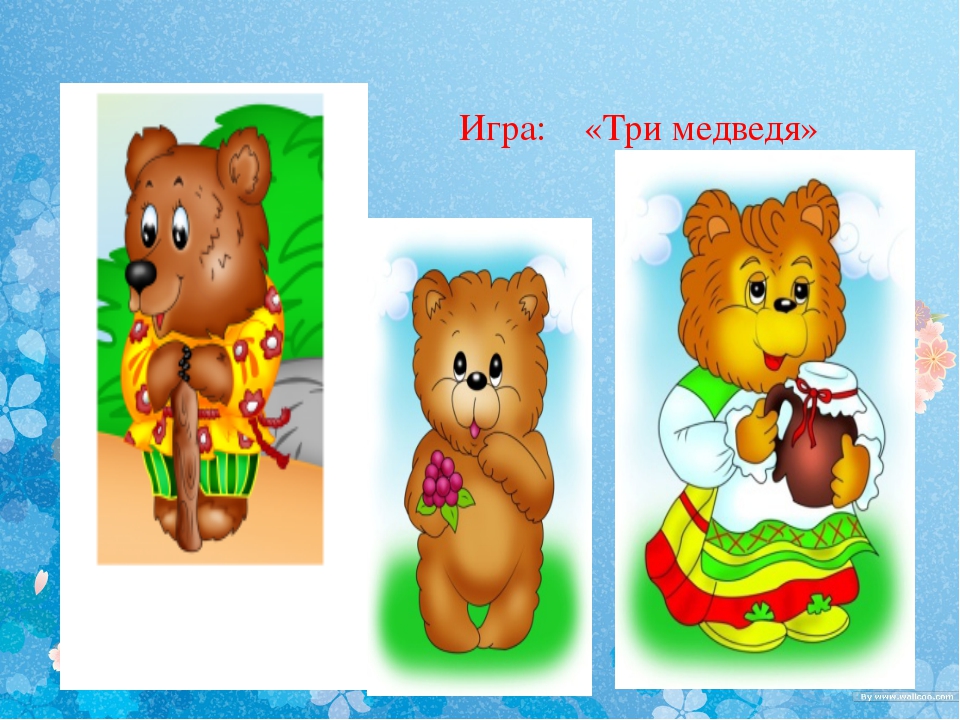 Взрослый: смотри теперь наши медведи расположены по порядку , называя их размер: Большой, поменьше, самый маленький.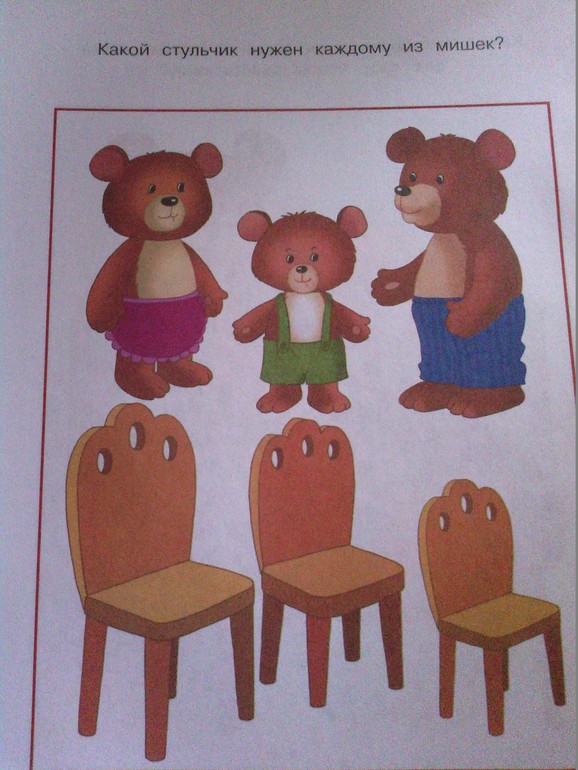 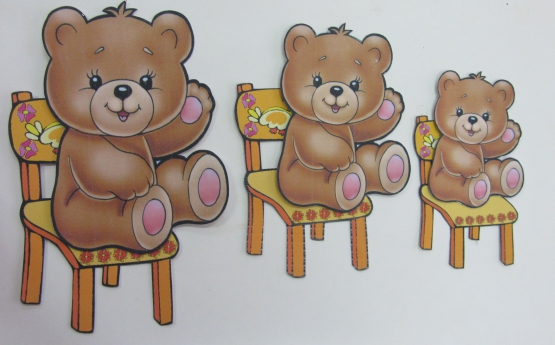 Дидактическая игра:”Геметрические фигуры”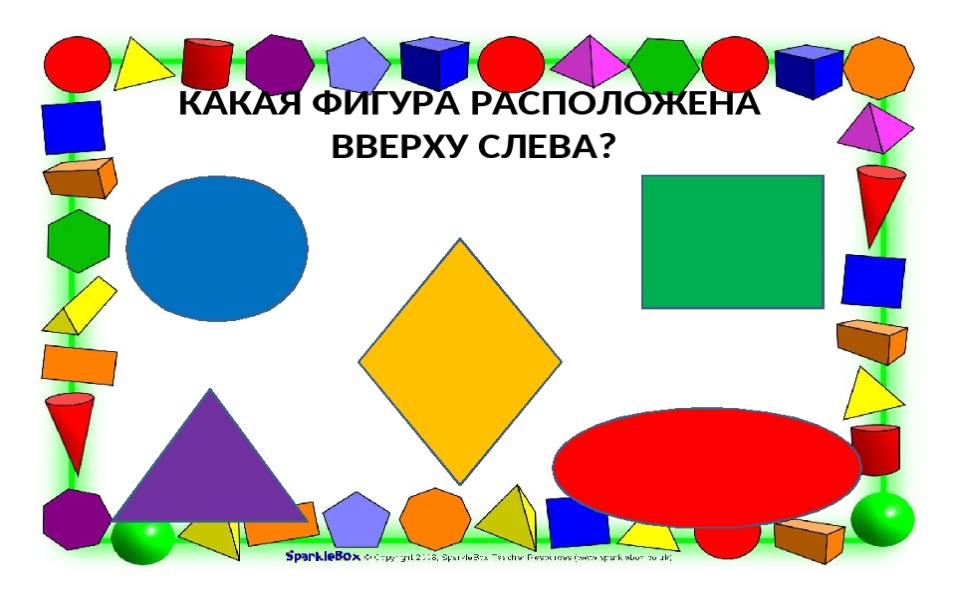 Дидактическая игра “Найди похожую фигуру”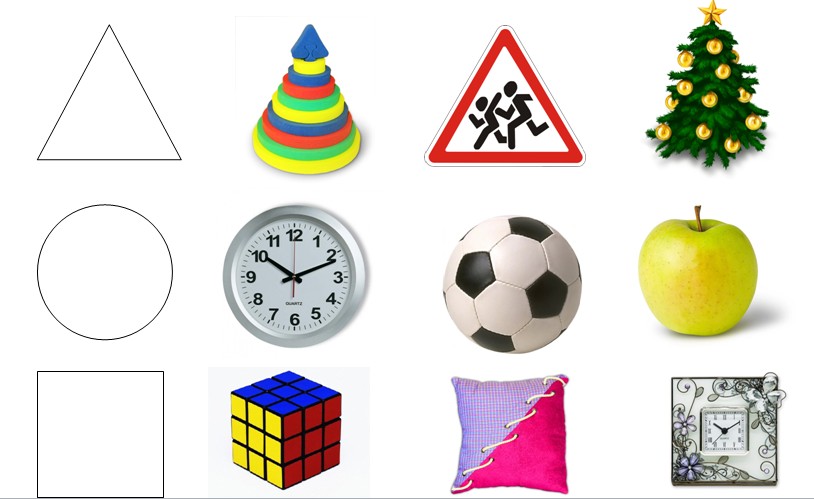 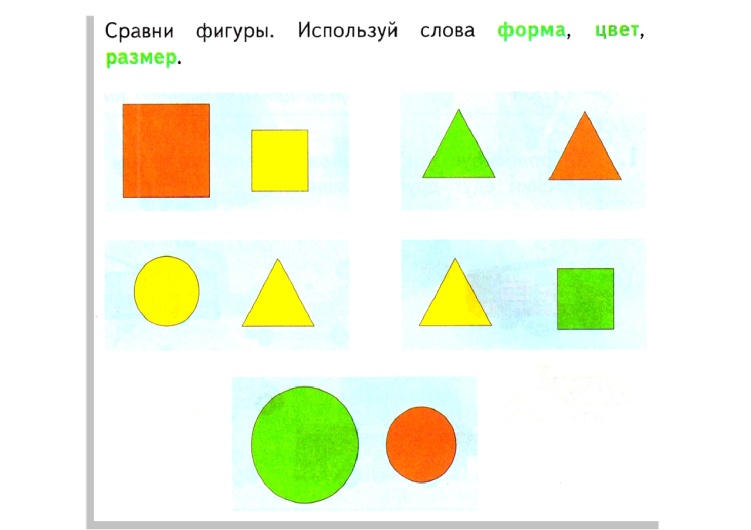 Дидактическая игра:” Подбери окошечко”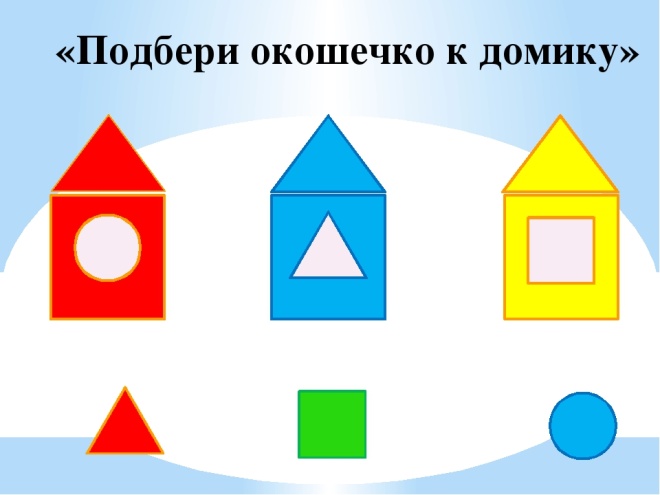 Предложите ребенку построить (сделать) пирамидку на листе бумаги с геометрическими фигурами ,разных размеров ,цветов,заранее вырезанных из цветной бумаги фигуры .И спросить ребенка с какой геометрической фигурой  у него  получилось пирамидка. Взрослый:Молодец ты справился заданием!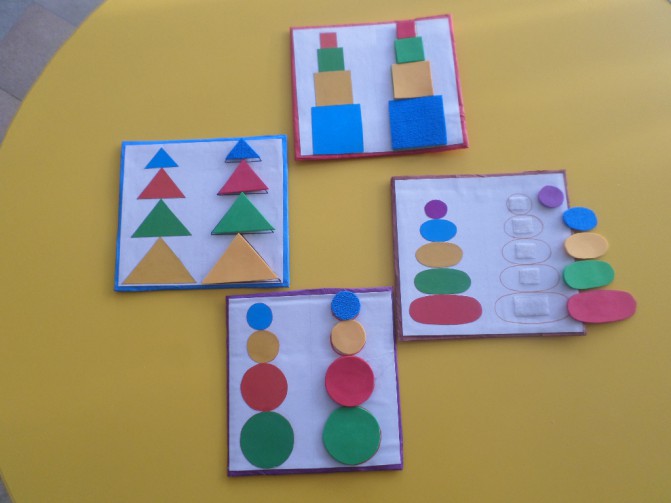 